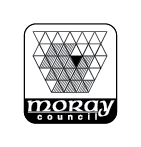 Sports & Leisure ServicesLossiemouth Sports & Community CentreSwimming Pool TimetableMonday 16th August – Sunday 10th October 2021MondayTuesdayWednesdayThursdayFridaySaturdaySundayNote: For session that require to be booked as identified by * please follow these instructions:Bookings can be made:Fit-Life Members:On-line at www.moray.gov.uk/leisureBy telephone to Reception 01343815299In person at ReceptionPay-as-you-go customers:On-line at www.moray.gov.uk/leisureIn person at Reception in advance of booking – payment to be made at time of booking12.30pm – 1.30pmAdults Only*2.00pm – 3.00pmPublic Swimming 3.30pm – 5.30pmSwimming lessons*7.15pm – 8.45pmAdults / Private hire*10.30am – 11.30pmPublic Swimming12.00pm – 1.00pmAdults only*1.30pm – 3.00pmPublic Swimming3.30pm – 5.30pmSwimming Lessons*10.00am – 11.00amAqua Aerobics*11.15am – 12.15pmParent & Child Drop in Session*12.45pm – 1.45pmAdults Only*2.00pm – 3.00pmPublic Swimming 3.30pm – 5.00pm Swimming Lessons*7.30pm – 9.00pmPublic Swimming10.30am – 11.30amPublic Swimming1.30pm – 3.00pmAdults only*3.30pm – 5.30pmSwimming Lessons*6.30pm – 7.30pmFamily Fun Session*8.00pm – 9.00pmAdult/Teenage Session *10.00am - 11.00amParent & Child Class*11.30am – 12.30pmPublic Swimming1.00pm – 2.00pmAdults Only*2.30pm – 3.15pmPublic Swimming Quick Dip3.30pm – 5.00pmSwimming Lessons*6.45pm – 7.30pmFun Session 8-12 years only*8.00pm – 9.00pmAdult/Teenage Session*09.00am – 11.30amSwimming Lessons*11.45am - 12.45amPublic Swimming1.15pm – 2.15pmFamily Fun Session*10.15am – 11.15amAdult/Teenage Session*11.45am – 12.45pmPublic Swimming1.15pm – 2.15pmFamily Fun Session*